Operating Committee											Webex/ PJM Conference & Training CenterOctober 05, 20239:00 a.m. – 2:00 p.m. EPTAdministration (9:00 – 9:10)   Vy Le, PJM, will provide announcements; review the Antitrust, Code of Conduct, Public Meetings/Media Participation, and the WebEx Participant Identification Requirement.Review and approve draft minutes from the September 7, 2023 OC meeting.Review of the OC work plan.Endorsements/Approvals (9:10 – 9:35)   Manual 3A: EMS Model Updates & Quality Assurance (9:10 – 9:20) 
Eliseo Carrasco, PJM, will provide an overview of Manual 03A changes as a part of the periodic review. Operating Committee will be asked to endorse these changes at today’s meeting.   Manual 38: Operations Planning (9:20 – 9:35) Paul Dajewski, PJM, will provide an overview of Manual 38 changes conforming to OC endorsed Outage Coordination package.The Operating Committee will be asked to endorse these changes at its next meeting.Outage Coordination
Operating Committee will be asked to endorse these changes at today’s meeting.First Read (9:35 – 11:00)    Manual 03: Transmission Operations  (9:35 – 9:45) Dean Manno, PJM, will review Manual 03 changes as a part of the periodic review.The Operating Committee will be asked to endorse these changes at its next meeting.    Manual 03: Transmission Operations  Issue Charge Quick-Fix (9:45 – 9:55)Dean Manno, PJM, will present a Problem Statement, Issue Charge, and proposed changes to M03: Transmission Operations related to the New Transmission Facility “Cut-In” Process Update.
The committee will be asked to approve the Issue Charge and endorse the proposed Manual Changes as part of the Quick Fix process outlined in Section 8.6.1 of Manual 34 at its next meeting.   Manual 10: Pre-Scheduling Operations  (9:55 – 10:05) Vince Stefanowicz, PJM, will review Manual 10 changes as a part of the periodic review.The Operating Committee will be asked to endorse these changes at its next meeting.   Manual 14D: Generator Operational Requirements  (10:05 – 10:15) Vince Stefanowicz, PJM, will review Manual 14D changes as a part of the periodic review.The Operating Committee will be asked to endorse these changes at its next meeting.8.  Manual 13: Emergency Operations & PAI Trigger Changes (10:15 – 10:30)

     	a.  PAI Trigger Update Refresher (10:15 – 10:25)
                  Melissa Pilong, PJM, will provide a refresher on the PAI trigger changes in the recently
                  issued FERC Order Docket No. ER23-1996.

	b.  Manual 13: Emergency Operations (10:25 – 10:30) 
                  Frank Hartman, PJM, will provide an overview of changes to M13 to conform to FERC Order
                  Docket No. ER23-1996 addressing PAI trigger tariff changes.
                  The Operating Committee will be asked to endorse these changes at its next meeting.X.  Manual 13: Emergency Operations Issue Charge Quick-Fix (10:30 – 10:35)     Frank Hartman, PJM, will present a Problem Statement, Issue Charge, and proposed changes to M13:
     Emergency Operations related to public notification statements clarification.
     The committee will be asked to approve the Issue Charge and endorse the proposed Manual Changes
     as part of the Quick Fix process outlined in Section 8.6.1 of Manual 34 at its next meeting.9. Renewable Dispatch Update (10:35 – 10:45)
      Darrell Frogg, PJM, will provide an overview of the Manual 12, 13, and 14D changes conforming to the
      MC endorsed Renewable Dispatch package.      The Operating Committee will be asked to endorse these changes at its next meeting.10. Winter Weekly Reserve Target Update (10:45 – 11:00)Patricio Rocha Garrido, PJM, will review the results of the 2023/24 Winter Weekly Reserve Target (WWRT) analysis.The Operating Committee will be asked to endorse the results at its next meeting.Review of Operations (11:00 – 11:15)11.  Review of Operating Metrics (11:00 – 11:10)Stephanie Schwarz, PJM, will review the September 2023 PJM operating metrics slides. Metrics will include PJM’s load forecast error, BAAL performance, and transmission / generation outage statistics.12.  Security Update (11:10 – 11:15) Steve McElwee, PJM, will provide a security briefing.Additional Items (11:15 – 1:50)13.  PJM’s Operations Forecast Education (11:15 – 12:00) 
       Stephanie Schwarz, PJM, will provide an education session on PJM’s Operations Forecast.Lunch (12:00 – 1:00)14. Cold Weather Preparation Update (1:00 – 1:15) Lauren Strella Wahba, PJM, will review Generation Resource Cold Weather Preparation activities.15.  Reliability Compliance Update (1:15 – 1:25)Becky Davis, PJM, will provide an overview on NERC, SERC, RF, and NAESB standards, and otherpertinent regulatory and compliance information, and solicit feedback from the members on Reliability Compliance efforts.16.  Sync Reserve Performance Outreach Results (1:25 – 1:40)
       Melissa Pilong, PJM, will review the results of the Sync Reserve performance outreach.  17.  Joint Operating Agreement Update (1:40 – 1:50)
       Mike Handlin, PJM, will review updates to the NYISO JOA.
Working Items NoneInformational Only Postings18.  System Operations Subcommittee (SOS) Update Informational posting of the summary of the most recent SOS meeting.19.  eDART to SSO Account Migration       Informational posting on migration of eDART accounts to Account Manager currently underway.  20.  Summer Operations
       Informational posting of the summer operations of the PJM grid.Author: V. LeAntitrust:You may not discuss any topics that violate, or that might appear to violate, the antitrust laws including but not limited to agreements between or among competitors regarding prices, bid and offer practices, availability of service, product design, terms of sale, division of markets, allocation of customers or any other activity that might unreasonably restrain competition. If any of these items are discussed the chair will re-direct the conversation. If the conversation still persists, parties will be asked to leave the meeting or the meeting will be adjourned.Code of Conduct:As a mandatory condition of attendance at today's meeting, attendees agree to adhere to the PJM Code of Conduct as detailed in PJM Manual M-34 section 4.5, including, but not limited to, participants' responsibilities and rules regarding the dissemination of meeting discussion and materials.Public Meetings/Media Participation: Unless otherwise noted, PJM stakeholder meetings are open to the public and to members of the media. Members of the media are asked to announce their attendance at all PJM stakeholder meetings at the beginning of the meeting or at the point they join a meeting already in progress. Members of the Media are reminded that speakers at PJM meetings cannot be quoted without explicit permission from the speaker. PJM Members are reminded that "detailed transcriptional meeting notes" and white board notes from "brainstorming sessions" shall not be disseminated. Stakeholders are also not allowed to create audio, video or online recordings of PJM meetings. PJM may create audio, video or online recordings of stakeholder meetings for internal and training purposes, and your participation at such meetings indicates your consent to the sameParticipant Identification in Webex:When logging into the Webex desktop client, please enter your real first and last name as well as a valid email address. Be sure to select the “call me” option.PJM support staff continuously monitors Webex connections during stakeholder meetings. Anonymous users or those using false usernames or emails will be dropped from the teleconference.Participant Use of Webex Chat:The use of the Webex chat feature during meetings shall be primarily reserved for administrative and logistical purposes, such as managing a question or comment queue, noting technical difficulties, and meeting support or management purposes. Utilizing Webex chat for any other commentary should be limited to short phrases.  Detailed commentary or substantive dialog shall be shared orally by entering the speaker queue. 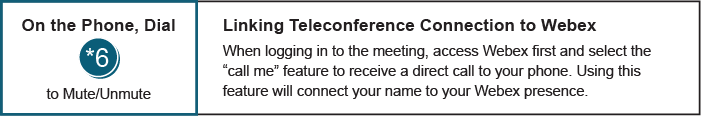 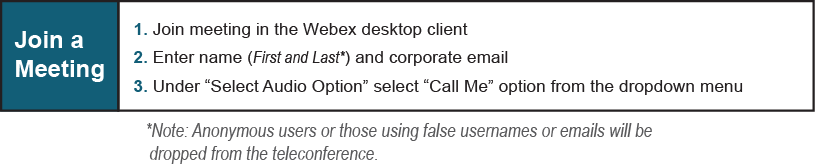 OC Subcommittee/ Task Force Informational SectionOC Subcommittee/ Task Force Informational SectionOC Subcommittee/ Task Force Informational SectionSystem Operations Subcommittee (SOS):  SOS WebsiteData Management Subcommittee (DMS):  DMS Website   DER & Inverter-Based Resources Subcommittee (DIRS):  DIRS WebsiteOutage Coordination: Outage Coordination Issue TrackerSystem Operations Subcommittee (SOS):  SOS WebsiteData Management Subcommittee (DMS):  DMS Website   DER & Inverter-Based Resources Subcommittee (DIRS):  DIRS WebsiteOutage Coordination: Outage Coordination Issue TrackerSystem Operations Subcommittee (SOS):  SOS WebsiteData Management Subcommittee (DMS):  DMS Website   DER & Inverter-Based Resources Subcommittee (DIRS):  DIRS WebsiteOutage Coordination: Outage Coordination Issue Tracker